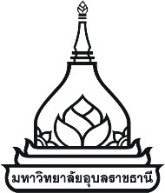 แบบรับรองไม่มีผลประโยชน์ทับซ้อนเกี่ยวกับการจัดทำร่างขอบเขตของงานหรือรายละเอียดคุณลักษณะเฉพาะของพัสดุหรือแบบรูปรายการก่อสร้าง การกำหนดราคากลาง และการจัดซื้อจัดจ้างโครงการ ........................................... จัดซื้อด้วยวิธี ....(ระบุวิธีจัดซื้อจัดจ้าง)….ตามมาตรา 13 แห่งพระราชบัญญัติการจัดซื้อจัดจ้างและการบริหารพัสดุภาครัฐ พ.ศ. 2560     ประกอบกับ ประกาศมหาวิทยาลัยอุบลราชธานี เรื่อง มาตรฐานจริยธรรมเกี่ยวกับผลประโยชน์ทับซ้อน เพื่อให้เป็นมาตรฐานจริยธรรมในการปฏิบัติหน้าที่ราชการให้มีความโปร่งใสและสุจริต และป้องกันมิให้เกิดปัญหาการขัดกันระหว่างผลประโยชน์ส่วนตนและผลประโยชน์ส่วนรวมดังนั้น เพื่อให้การปฏิบัติราชการในส่วนที่เกี่ยวข้องกับการจัดซื้อจัดจ้าง มีความโปร่งใสและสุจริต    เป็นไปตามประกาศมาตรฐานจริยธรรมเกี่ยวกับผลประโยชน์ทับซ้อน ข้าพเจ้าขอรับรองตนเองไม่มีผลประโยชน์ทับซ้อนเกี่ยวกับการกำหนดความต้องการและการจัดซื้อจัดจ้าง ตามรายละเอียดดังต่อไปนี้ 			ให้ระบุเครื่องหมาย √ เป็นคณะกรรมการที่เกี่ยวข้อง/ผู้ที่เกี่ยวข้อง                                        เจ้าหน้าที่           หัวหน้าเจ้าหน้าที่ คณะกรรมการจัดทำร่างขอบเขตของงานหรือรายละเอียดคุณลักษณะเฉพาะของพัสดุ           หรือแบบรูปรายการก่อสร้าง และการกำหนดราคากลางบุคคลที่ได้รับมอบหมาย ระบุ........................................... คณะกรรมการพิจารณาผลการประกวดราคาด้วยวิธีการอิเล็กทรอนิกส์ คณะกรรมการพิจารณาผลการสอบราคาคณะกรรมการซื้อหรือจ้างโดยวิธีคัดเลือกคณะกรรมการซื้อหรือจ้างโดยวิธีเฉพาะเจาะจงหัวหน้าส่วนราชการ หรือผู้ที่ได้รับมอบหมายข้าพเจ้าขอรับรองตนเอง ดังนี้ไม่มีส่วนได้ส่วนเสียกับผู้ขายหรือผู้รับจ้าง ในการจัดทำร่างขอบเขตของงานหรือรายละเอียด    คุณลักษณะเฉพาะของพัสดุหรือแบบรูปรายการก่อสร้างไม่มีส่วนได้ส่วนเสียกับผู้เสนอราคาหรือผู้ขายหรือผู้รับจ้าง โดยไม่มีความเกี่ยวข้องเป็นผู้จัดการ หุ้นส่วนผู้จัดการ กรรมการผู้จัดการ ผู้บริหาร ผู้มีอำนาจในการดำเนินงาน คู่สมรส พ่อแม่ บุตร พี่น้องร่วมสายโลหิตไม่เคยเรียกรับ หรือยอมรับเงินหรือทรัพย์สินอย่างอื่นจากผู้เสนอราคาหรือผู้ขายหรือผู้รับจ้างไม่เคยเปิดเผยข้อมูลที่เป็นข้อมูลประกอบการตัดสินใจ เพื่อเอื้อประโยชน์ให้กับผู้ขายหรือผู้รับจ้าง          อันจะก่อให้เกิดความเสียหายต่อราชการไม่เสนอหรืออนุมัติโครงการ หรือดำเนินการ หรือกระทำนิติกรรมหรือสัญญาซึ่งตนเองหรือบุคคลอื่น     จะได้ประโยชน์อันมิควรได้โดยชอบด้วยกฎหมายมีการปฏิบัติต่อผู้เสนอราคาหรือผู้ขายหรือผู้รับจ้างตามระเบียบ และขั้นตอนอย่างเท่าเทียมกัน									ลงชื่อ.................................................. 							  	                    (........................................)						            ตำแหน่ง .....................................หมายเหตุ  กรณีเป็นผู้มีผลประโยชน์ทับซ้อนขอให้แสดงเจตนาโดยการลาออกจากคณะกรรมการฯ